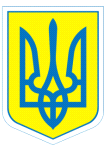 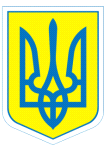 НАКАЗ05.09.2019				м.Харків					№ 135Про затвердження мережі комунального закладу  «ХСШ №2»на 05.09.2019 року 	На підставі роботи, проведеної з уточнення списків учнів по класах, наявних особових справ учнів, даних алфавітної книги закладу освіти  станом на 05.09.2019 рокуНАКАЗУЮ:	1. Затвердити мережу закладу освіти (Додаток 1).	2. Секретарю школи Єрмоленко З.М.:	2.1. Оформити розділи І-ІІ алфавітної книги станом на 05.09.2019 року відповідно до нормативних вимог.	05.09.2019	2.2. Змінити номери  на особових справах учнів, які прибули до школи, виходячи з номерів, присвоєних в алфавітній книзі.05.09.2019	2.3. Змінити назву закладу в особових справах учнів, які прибули до школи.05.09.20192.4. Помістити особові справи зарахованих учнів до папок з особовими справами.05.09.20192.5. Оформити списки  учнів 1-10-х класів, що знаходяться в папках з особовими справами.05.09.2019	3. Класним керівникам 1-10-х класів:	3.1. Оформити класні журнали відповідно до нормативних вимог.05.09.2019	3.2. Забезпечити відповідність номерів особових справ учнів номерам в алфавітній книзі і класних журналах.05.09.2019	3.3. Передати списки учнів 1-10-х класів до медичного кабінету закладу освіти.05.09.2019	4. Вихователям дошкільного підрозділу  оформити книгу відомостей про дітей та їх батьків, журнал обліку щоденного відвідування дітьми групи.	5. Контроль за виконанням даного наказу залишаю за собою.Заступнику директора з навчальн6о-виховної роботи          Т.ДАНИЛЬЧЕНКОДанильченко,370-30-63З наказом ознайомлені:Секретар			З.ЄрмоленкоКласні керівники1-А		Н.Смирнова1-Б                  Є.Грищенко		7-А		В.Єфименко   2-А		М.Дембовська	7-Б		В.Мельник2- Б		Т.Павленко		8-А		А.Мочаліна3-А		Т.Налитвайко	8-Б		С.Шеховцова   	3-Б		Н.Островська		9-А		А.Савченко    4-А		Т.Воробйова		9-Б		В.Шпіть4-Б		О.Рябіченко 		10-А		Л.Сиромятнікова5-А		Л.Макаренко5-Б		І.Степаненко	5-В		В.Радченко           дошкільна група № 1           Т.Світлична	   6-А		С.Нікуліна 	       дошкільна група № 2	       Л.Бєлєвцова6-Б		А.Михайлюк        дошкільна група № 3	       В.Кулакова6-В		Н.АукштолєнєДодаток 1до наказу КЗ «ХСШ № 2» від 05.09.2019 № 135КласиКількість класівКількість учнівІндивідуальна форма навчанняДіти-сироти та діти ПБПІ ступінь1-А (для розумово відсталих дітей)11200І ступінь1-Б (для розумово відсталих дітей)11200І ступіньРазом 1 кл.22400І ступінь2- А (для розумово відсталих дітей)11300І ступінь2-Б (з розладом аутичного спектру)1700І ступіньРазом 2 кл.22000І ступінь3-А(для розумово відсталих дітей)11201І ступінь3-Б (із затримкою психічного розвитку)1900І ступіньРазом 3 кл.22101І ступінь4-А(із затримкою психічного розвитку)1600І ступінь4-Б(із затримкою психічного розвитку)11201І ступіньРазом 4 кл.21801І ступіньРазом 1-4 кл.88302І ступінь5-А(для розумово відсталих дітей)11300І ступінь5-Б(із затримкою психічного розвитку)11100І ступінь5-В(із затримкою психічного розвитку)1700І ступіньРазом 5 кл.33100І ступінь6-А(для розумово відсталих дітей)11400І ступінь6-Б (із затримкою психічного розвитку)11300І ступінь6-В (для розумово відсталих дітей)11400І ступіньРазом6 кл.34100ІІступінь7-А(для розумово відсталих дітей)11300ІІступінь7-Б(із затримкою психічного розвитку)11001ІІступіньРазом 7 кл.22301ІІступінь8-А(для розумово відсталих дітей)11400ІІступінь8-Б(із затримкою психічного розвитку)11001ІІступіньРазом 8 кл.22401ІІступінь9-А(для розумово відсталих дітей)11401ІІступінь9-Б(для розумово відсталих дітей)1700ІІступіньРазом 9 кл.22101ІІступінь10-А(для розумово відсталих дітей)11100ІІступіньРазом 5-10 кл.1315103Разом 1-10 кл.2123405Дошкільний підрозділДошкільна група № 1 (для розумово відсталих дітей)1900Дошкільний підрозділДошкільна група № 2(із затримкою психічного розвитку)1801Дошкільний підрозділДошкільна група № 3(із затримкою психічного розвитку)1900Дошкільний підрозділРазом дошкільний підрозділ32601Разом по закладу2426006